CHAPTER 3PUBLIC LIBRARIES§101.  Free public libraries established in townsAny town may establish a free public library therein for the use of its inhabitants and provide suitable rooms therefor under such regulation for its government as the inhabitants from time to time prescribe, and may levy and assess a tax and make appropriation therefrom for the foundation and commencement of such library and for its maintenance and increase annually. Any town in which there is a public library may establish and maintain under the same general management and control such branches of the same as the convenience and wants of its citizens seem to demand.§102.  Free public libraries established in village corporationsAny village corporation located in a town where no free library exists may establish a library within its limits for the free use of all its inhabitants and may levy and assess a corporate tax and make appropriation therefrom for its maintenance and increase annually. Village libraries established under this section shall be subject to all the duties and entitled to all the privileges prescribed by the laws relating to free public libraries in towns.§103.  Free use of library in adjoining towns authorizedAny municipality may raise and appropriate annually a sum of money for the purpose of securing to its inhabitants free use of a library located in an adjoining municipality.§104.  Towns uniting for librariesTwo or more towns may unite in establishing and maintaining a free public library with branches thereof in each town for the free use of all the inhabitants of said towns and may each raise and make appropriation for that purpose annually. Such towns shall be subject to all duties and entitled to all the benefits prescribed by the laws relating to free libraries.§105.  State aid for municipalities maintaining free public libraries(REPEALED)SECTION HISTORYPL 2003, c. 20, §O1 (RP). §106.  Libraries controlled by associations assisted by townsAny town or city in which there is a library owned or controlled by a corporation or association or by trustees may levy and assess a tax and make appropriation therefrom annually to procure from that library the free use of its books for all the inhabitants of the town or city, under those restrictions and regulations necessary to ensure the safety and good usage of the books.  [PL 2003, c. 20, Pt. O, §2 (AMD).]SECTION HISTORYPL 2003, c. 20, §O2 (AMD). §107.  Custody of public documents; list of books purchased(REPEALED)SECTION HISTORYPL 2003, c. 20, §O3 (RP). §108.  Donation of books and gifts for foundation of library(REPEALED)SECTION HISTORYPL 2013, c. 82, §8 (RP). §109.  Gifts and devises to townsAny town, as such, may receive, hold and manage devises, bequests or gifts for the establishment, increase or maintenance of a public library therein; and may accept by vote of the legal voters thereof any land or land and buildings thereon, to be used as a public library or art gallery, or both combined. When any plantation is incorporated into a town such gifts and the proceeds thereof fully vest in such town.The State of Maine claims a copyright in its codified statutes. If you intend to republish this material, we require that you include the following disclaimer in your publication:All copyrights and other rights to statutory text are reserved by the State of Maine. The text included in this publication reflects changes made through the First Regular and First Special Session of the 131st Maine Legislature and is current through November 1. 2023
                    . The text is subject to change without notice. It is a version that has not been officially certified by the Secretary of State. Refer to the Maine Revised Statutes Annotated and supplements for certified text.
                The Office of the Revisor of Statutes also requests that you send us one copy of any statutory publication you may produce. Our goal is not to restrict publishing activity, but to keep track of who is publishing what, to identify any needless duplication and to preserve the State's copyright rights.PLEASE NOTE: The Revisor's Office cannot perform research for or provide legal advice or interpretation of Maine law to the public. If you need legal assistance, please contact a qualified attorney.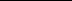 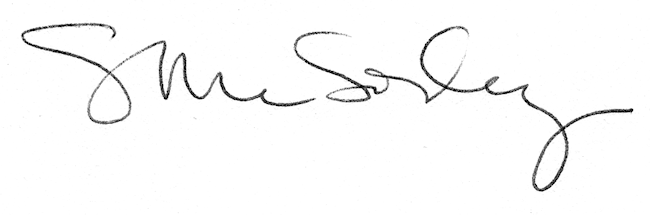 